Månedsplan januar, GUL avdeling      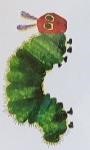 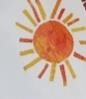 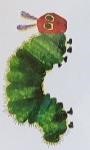 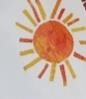 Månedens mål: Barna skal få kjennskap om årstiden vinter. Barna skal få kjennskap til samisk kultur.  Fagområdet: Kunst, kultur og kreativitet.Månedens sang/regle: Se nå snør det, skinnvotten- sang, sang om dyrene som bor i skinnvotten.Månedens bok/ eventyr: Skinnvotten.Månedens fokusord: Vann, is, kaldt, vinter, same, reinsdyr.Personalet skal: Hjelpe barna å bearbeide inntrykk og følelser i møte med kunst, kultur og kreativitet gjennom skapende virksomhet ute og inne. Gi barna innblikk i samisk kultur. Uke 1Mandag 01.0101.januar.Barnehagen er stengt! Tirsdag 02.01Planleggingsdag.Barnehagen er stengt!Onsdag 03.01MorgensamlingFellessamlingTorsdag 04.01Morgen samlingMusikk, dans og bevegelse.Fredag 05.01MorgensamlingSmågrupperUke 2Mandag 08.01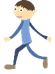 MorgensamlingTurdagTirsdag 09.01MorgensamlingFormingOnsdag 10.01Morgensamling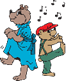 FellessamlingTorsdag 11.01MorgensamlingMusikk, dans og bevegelseFredag 12.01MorgensamlingUtelekUke 3Mandag 15.01MorgensamlingTurdagTirsdag 16.01MorgensamlingFormingOnsdag 17.01MorgensamlingFellessamlingTorsdag 18.01MorgensamlingMusikk, dans og bevegelseFredag 19.01MorgensamlingUtelekUke 4Mandag 22.01MorgensamlingTurdagTirsdag 23.01MorgensamlingFormingOnsdag 24.01MorgensamlingFellessamlingTorsdag 25.01MorgensamlingMusikk, dans og bevegelseFredag 26.01MorgensamlingUtelekUke 5Mandag 29.01MorgensamlingTurdagTirsdag 30.01MorgensamlingFormingOnsdag 31.01MorgensamlingFellessamlingTorsdag 01.02MorgensamlingMusikk, dans og bevegelseFredag 02.02MorgensamlingUtelek/ MiljødagBursdagsfeiringMåneden som var, desember:Godt nyttår alle sammen og velkommen tilbake til barnehagen! Håper alle har hatt en fin juleferie med mange gode og kjekke opplevelser. Vi gleder oss til ett nytt år med dere fylt av lek, magiske opplevelser og undring. I desember hadde vi fokus på juleforberedelser, julesanger og juleeventyr. Det var en magisk måned med mange forventninger og en måned som gikk altfor raskt over. Vi leste om brillebjørn sin adventsbok i samling, hadde adventsamling nede på grønn, var på turer i nærområdet og laga julegaver.Vi hadde også nissefest og luciafest i barnehagen, barna koste seg. På nissefesten hadde vi fellessamling, hørte på julemusikk, tok på oss nisselua, spiste julegrøt og fikk besøk av nissen. Dette var stor stas.Luciafeiringen var det rød avdeling som hadde ansvar for, og det var kjekt å se når de gikk i tog, hadde kledd seg i hvit og sang. Takk for oppmøte! Måneden som kommer, januar:I januar og februar skal vi bli kjent med eventyret om «skinnvotten», og med den samiske kulturen. Dette gjennom både eventyr, sang med konkreter og felles opplevelser. Søk gjerne opp eventyret og sangene så dere kan synge med dem hjemme også. Vi skal også gå på tur i nærmiljøet og ha miljødag. På miljødagene skal vi ha fokus på å ta vare på tingene våre, samt miljøet. Barna skal bli med å sortere og kaste søppel. På tirsdager skal vi ha forming, der vi blant annet skal lage vinterbilder og snø. Vi fortsetter med fellessamlinger på onsdagene, og denne måneden så er det rød avdeling som ar ansvar. Hilsen Ksenija, May- Brit og Camilla.